SURAT PERNYATAAN BEBAS PUBLIKASI GANDASaya yang bertanda tangan di bawah ini :Nama			: Rizma Adlia SyakurahAfiliasi			: Fakultas Kedokteran Universitas Sriwijayadengan ini menyatakan bahwa judul artikel Medical student career choice’s determinants: a qualitative study benar bebas dari publikasi ganda, dan apabila pernyataan ini terbukti tidak benar maka saya bersedia menerima sanksi sesuai ketentuan yang berlaku.Demikian surat pernyataan ini saya buat untuk dipergunakan  sebagaimana mestinya.									Yogyakarta, 5 Agustus 2017 Yang membuat pernyataan, 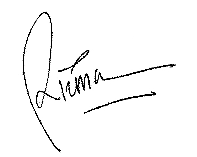 Rizma Adlia Syakurah